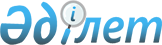 О внесении изменений в приказ Министра сельского хозяйства Республики Казахстан от 30 января 2015 года № 4-4/61 "Об утверждении Правил проведения регистрационных, производственных испытаний и государственной регистрации пестицидов (ядохимикатов)"Приказ Заместителя Премьер-Министра Республики Казахстан - Министра сельского хозяйства Республики Казахстан от 22 июля 2016 года № 326. Зарегистрирован в Министерстве юстиции Республики Казахстан 25 августа 2016 года № 14156.
      ПРИКАЗЫВАЮ:
      1. Внести в приказ Министра сельского хозяйства Республики Казахстан от 30 января 2015 года № 4-4/61 "Об утверждении Правил проведения регистрационных, производственных испытаний и государственной регистрации пестицидов (ядохимикатов)" (зарегистрированный в Реестре государственной регистрации нормативных правовых актов № 11687, опубликованный от 9 сентября 2015 года в информационно-правовой системе "Әділет") следующие изменения:
      в Правилах проведения регистрационных, производственных испытаний и государственной регистрации пестицидов (ядохимикатов), утвержденных указанным приказом:
       пункт 37 изложить в следующей редакции:
      "37. Для государственной регистрации пестицидов (ядохимикатов) регистрант (заявитель) лично, по почте или в электронной форме посредством веб-портала "электронного правительства" www.egov.kz подает в Ведомство регистрационное досье на государственном или русском языке, включающее:
      1) заявку на государственную регистрацию пестицида (ядохимиката) по форме, согласно приложению 10 к настоящим Правилам;
      2) копии отчетов о результатах регистрационных и производственных испытаний пестицида (ядохимиката);
      3) копии отчетов о результатах проведения работ по определению содержания остаточных количеств пестицида (ядохимиката) в растениеводческой продукции и объектах окружающей среды; 
      4) акт оценки производственных испытаний пестицидов (ядохимикатов);
      5) краткое досье на пестицид (ядохимикат);
      6) отчеты по токсиколого-гигиенической оценке действующего вещества и препаративной формы пестицида (ядохимиката) (допускается представление результатов исследований научных организаций, имеющих право на проведение данных работ в Российской Федерации, Республике Беларусь, Украине);
      7) отчеты по гигиенической оценке опасности пестицида (ядохимиката) (допускается представление результатов исследований научных организаций, имеющих право на проведение данных работ в Российской Федерации, Республике Беларусь, Украине);
      8) санитарно-гигиенические исследования условий труда при производстве и применении пестицида (ядохимиката) (допускается представление результатов исследований научных организаций, имеющих право на проведение данных работ в Российской Федерации, Республике Беларусь, Украине);
      9) отчеты о токсиколого-рыбохозяйственной оценке пестицида (ядохимиката) (допускается представление результатов исследований научных организаций, имеющих право на проведение данных работ в Российской Федерации, Республике Беларусь, Украине);
      10) отчеты об эколого-токсикологической оценке пестицида (ядохимиката) (допускается представление результатов исследований научных организаций, имеющих право на проведение данных работ в Российской Федерации, Республике Беларусь, Украине);
      11) отчеты о ветеринарно-санитарной, эколого-токсикологической оценке пестицида (ядохимиката) для пчеловодства и животноводства (допускается представление результатов исследований научных организаций, имеющих право на проведение данных работ в Российской Федерации, Республике Беларусь, Украине);
      12) аналитический метод определения действующего вещества в пестициде (ядохимикате). Регистрант (заявитель) проводит адаптацию метода для условий Республики Казахстан (допускается представление уже адаптированного метода);
      13) методические указания по определению остаточных количеств пестицида (ядохимиката) (при необходимости метаболитов) в продуктах питания, сельскохозяйственной продукции, объектах окружающей среды и биологических средах (допускается представление уже адаптированных методик в Российской Федерации, Республике Беларусь и Республике Казахстан), указанные в подпункте 21) пункта 5.1 приложения 3 к настоящим Правилам;
      14) нормативы содержания пестицида (ядохимиката) в растениеводческой продукции и объектах окружающей среды (максимально допустимый уровень пестицида (ядохимиката) в растениеводческой продукции, предельно допустимая концентрация пестицида (ядохимиката) (далее – ПДК) в воде водоемов санитарно-бытового назначения, ПДК в воздухе рабочей зоны, ориентировочно безопасный уровень воздействия пестицида (ядохимиката) в воздухе рабочей зоны и атмосферном воздухе, ПДК в почве) (утвержденные уполномоченным органом в области санитарно-эпидемиологического благополучия населения Республики Казахстан или Российской Федерации, или Республики Беларусь);
      15) стандарт организации (технические условия) на производство (формуляцию) пестицида (ядохимиката) согласно требованиям статьи 23 Закона Республики Казахстан "О техническом регулировании" от 9 ноября 2004 года, рецептура препаративной формы (для препаратов, производимых в Республике Казахстан);
      16) лицензионное соглашение на производство пестицида (ядохимиката) (нотариально заверенная копия, в случае отсутствия оригинала для сверки), а также выданные производителю пестицида (ядохимиката) соответствующими уполномоченными органами лицензия или разрешение на производство пестицида (ядохимиката) (нотариально заверенные копии, в случае отсутствия оригинала для сверки для регистрантов (заявителей) – нерезидентов Республики Казахстан);
      17) паспорт безопасности пестицида (ядохимиката), разработанный производителем пестицида (ядохимиката);
      18) рекомендации по транспортировке, хранению, применению и обезвреживанию пестицида (ядохимиката) по форме, согласно приложению 11 к настоящим Правилам;
      19) тарная этикетка пестицида (ядохимиката) с информацией на государственном и русском языках по форме, согласно приложению 12 к настоящим Правилам.";
       пункт 41 изложить в следующей редакции:
      "41. После принятия решения о государственной регистрации пестицида (ядохимиката) Ведомство в течение 3 (три) рабочих дней оформляет регистрационное удостоверение на пестицид (ядохимикат) по форме согласно приложению 13 к настоящим Правилам. Оригинал регистрационного удостоверения на пестицид (ядохимикат) выдается Ведомством регистранту (заявителю) или уполномоченному им лицу, имеющему оформленную в установленном законодательством порядке доверенность. Копия регистрационного удостоверения на пестицид (ядохимикат) хранится в Ведомстве.
      При обращении регистранта (заявителя) за государственной регистрацией пестицида (ядохимиката) в Ведомство, в том числе посредством веб-портала "электронного правительства" www.egov.kz, рассмотрение заявки на государственную регистрацию пестицида (ядохимиката), согласование государственной регистрации пестицида (ядохимиката) с уполномоченным органом в области санитарно-эпидемиологического благополучия населения и уполномоченным органом в области охраны окружающей среды, принятие решения и оформление регистрационного удостоверения на пестицид (ядохимикат) осуществляется Ведомством не позднее 22 (двадцать два) рабочих дней со дня представления регистрантом (заявителем) заявки с соответствующими документами, установленными настоящими Правилами.";
       пункт 47 изложить в следующей редакции:
      "47. Основаниями для мотивированного отказа в государственной регистрации пестицида (ядохимиката), являются:
      1) отрицательный ответ уполномоченного органа в области санитарно-эпидемиологического благополучия населения и (или) уполномоченного органа в области охраны окружающей среды на запрос о согласовании государственной регистрации пестицида (ядохимиката);
      2) установление недостоверности представленных регистрантом-заявителем документов и (или) данных (сведений), содержащихся в них, требуемых для получения государственной регистрации пестицида (ядохимиката) в соответствии с пунктом 37 настоящих Правил;
      3) несоответствие химического состава, рецептуры и технологии производства пестицидов (ядохимикатов), заявленных для проведения регистрационных (мелкоделяночных и производственных) испытаний, химическому составу, рецептуре и технологии производства пестицидов (ядохимикатов), представленных на государственную регистрацию пестицидов (ядохимикатов);
      4) нарушение прав патентообладателей на изобретения, относящиеся к пестицидам (ядохимикатам); 
      5) наличие вступившего в законную силу решения (приговора) суда, запрещающего регистранту (заявителю) заниматься видом деятельности по производству (формуляции) пестицидов (ядохимикатов), реализации пестицидов (ядохимикатов), применению пестицидов (ядохимикатов) аэрозольным и фумигационным способами. 
      Основанием для мотивированного отказа на ввоз незарегистрированных образцов пестицидов (ядохимикатов), предназначенных для проведения регистрационных (мелкоделяночных и производственных) испытаний и (или) научных исследований, является отсутствие незарегистрированных пестицидов (ядохимикатов) в планах проведения регистрационных (мелкоделяночных и производственных) испытаний пестицидов (ядохимикатов).".
      2. Департаменту пищевой безопасности Министерства сельского хозяйства Республики Казахстан в установленном законодательством порядке обеспечить:
      1) государственную регистрацию настоящего приказа в Министерстве юстиции Республики Казахстан;
      2) в течение десяти календарных дней после государственной регистрации настоящего приказа в Министерстве юстиции Республики Казахстан направление его копии на официальное опубликование в периодические печатные издания и в информационно-правовую систему "Әділет", а также в течение пяти рабочих дней в Республиканское государственное предприятие на праве хозяйственного ведения "Республиканский центр правовой информации" для размещения в Эталонном контрольном банке нормативных правовых актов Республики Казахстан;
      3) размещение настоящего приказа на интернет-ресурсе Министерства сельского хозяйства Республики Казахстан и интранет-портале государственных органов.
      3. Контроль за исполнением настоящего приказа возложить на курирующего вице-министра сельского хозяйства Республики Казахстан.
      4. Настоящий приказ вводится в действие по истечении двадцати одного календарного дня после дня его первого официального опубликования.
      "СОГЛАСОВАН"   
      Министр информации и коммуникаций   
      Республики Казахстан   
      __________ Д.Абаев   
      22 июля 2016 года
      "СОГЛАСОВАН"   
      Министр по инвестициям и развитию   
      Республики Казахстан   
      __________ Ж. Касымбек   
      25 июля 2016 года
      "СОГЛАСОВАН"   
      Министр национальной экономики   
      Республики Казахстан   
      ________________ К. Бишимбаев   
      "____" _____________ 2016 года
      "СОГЛАСОВАН"   
      Министр энергетики   
      Республики Казахстан   
      ______________ К. Бозумбаев   
      26 июля 2016 года
      "СОГЛАСОВАН"   
      Исполняющий обязанности   
      Министр энергетики   
      Республики Казахстан   
      ______________ М. Мирзагалиев   
      26 июля 2016 года
					© 2012. РГП на ПХВ «Институт законодательства и правовой информации Республики Казахстан» Министерства юстиции Республики Казахстан
				
Заместитель Премьер-Министра
Республики Казахстан - Министр сельского
хозяйства Республики Казахстан
А. Мырзахметов